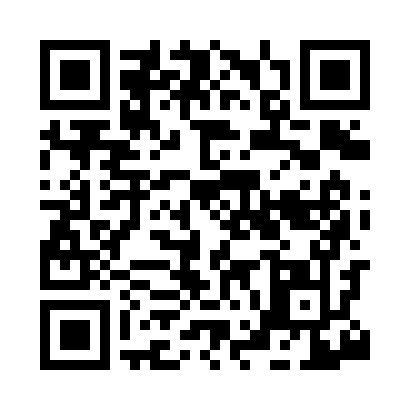 Prayer times for Sodak Mill, Montana, USAMon 1 Jul 2024 - Wed 31 Jul 2024High Latitude Method: Angle Based RulePrayer Calculation Method: Islamic Society of North AmericaAsar Calculation Method: ShafiPrayer times provided by https://www.salahtimes.comDateDayFajrSunriseDhuhrAsrMaghribIsha1Mon3:495:461:345:449:2211:202Tue3:505:471:355:449:2211:193Wed3:515:481:355:449:2211:184Thu3:525:481:355:449:2211:185Fri3:535:491:355:449:2111:176Sat3:545:501:355:449:2111:167Sun3:555:501:355:449:2011:158Mon3:575:511:365:449:2011:149Tue3:585:521:365:449:1911:1310Wed3:595:531:365:449:1911:1211Thu4:015:541:365:449:1811:1112Fri4:025:541:365:449:1711:1013Sat4:035:551:365:449:1711:0814Sun4:055:561:365:449:1611:0715Mon4:065:571:365:449:1511:0616Tue4:085:581:375:439:1511:0417Wed4:095:591:375:439:1411:0318Thu4:116:001:375:439:1311:0219Fri4:136:011:375:439:1211:0020Sat4:146:021:375:429:1110:5921Sun4:166:031:375:429:1010:5722Mon4:186:041:375:429:0910:5523Tue4:196:051:375:429:0810:5424Wed4:216:061:375:419:0710:5225Thu4:236:071:375:419:0610:5026Fri4:246:091:375:419:0510:4927Sat4:266:101:375:409:0410:4728Sun4:286:111:375:409:0210:4529Mon4:296:121:375:399:0110:4330Tue4:316:131:375:399:0010:4131Wed4:336:141:375:388:5910:40